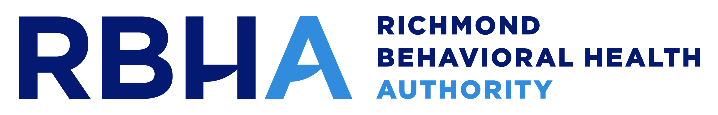 Board of Directors MeetingPublic Notice & AgendaTuesday, February 2, 2021, 3:00 PMThis meeting of the RBHA Board of Directors will be held through electronic communication means due to the current State of Emergency and due to safety concerns stemming from the coronavirus pandemic. Board members, staff, and the general public will be able to participate by teleconference/videoconference via Zoom.  The zoom access is:  https://us02web.zoom.us/j/81963193965?pwd=aksra0xvd2F6cTJEWWF0YTJmK2wwQT09If you do not have access to a computer with a webcam, speakers and a microphone, please use the followingoptions below to dial in by phone.Meeting ID: 819 6319 3965Passcode: 540780 One tap mobile  +13017158592,,81963193965#,,,,*540780# US (Washington D.C)+13126266799,,81963193965#,,,,*540780# US (Chicago)Dial by your location+1 301 715 8592 US (Washington D.C)  +1 312 626 6799 US (Chicago)+1 929 205 6099 US (New York) +1 253 215 8782 US (Tacoma)  +1 346 248 7799 US (Houston)  +1 669 900 6833 US (San Jose)Meeting ID: 819 6319 3965Passcode: 540780Find your local number: https://us02web.zoom.us/u/kdI61eWDcpQuestions or comments from the public can be emailed by 12:00 p.m. (noon) on Tuesday, February 2, 2021 to the Executive Assistant, Meleese Evans, at evansm@rbha.org    Questions or comments will be included in the record of the meeting. Video/audio of this meeting will be available on the RBHA website at www.rbha.org  after the meeting for viewing by the public. Call to Order: Dr. Cheryl Ivey Green, ChairRoll Call:  Meleese Evans, Executive AssistantApproval of Minutes: 	January 5, 2021Public CommentRecognize Wayne Hamilton Blanks Service in Recovery Award Recipients:  Richard Schellenberg – Community MemberMichael Branch – RBH EmployeeBoard Chair Report:  Dr. Cheryl Ivey Green, ChairCEO’s Report:  Dr. John Lindstrom, CEORBH Foundation Report:  Carolyn Seaman, RBH Foundation Development DirectorFinance Committee Report:  Denise Dickerson, Secretary/TreasurerPresentation: Multi-Systemic Therapy (MST) – Presented by Paulette Skapars, LCSW, Director of Children’s Mental Health Services and Jewel Kindred, LCSW, Clinical Supervisor in Children’s Mental Health ServicesNext Meeting – March 2, 2021Adjournment